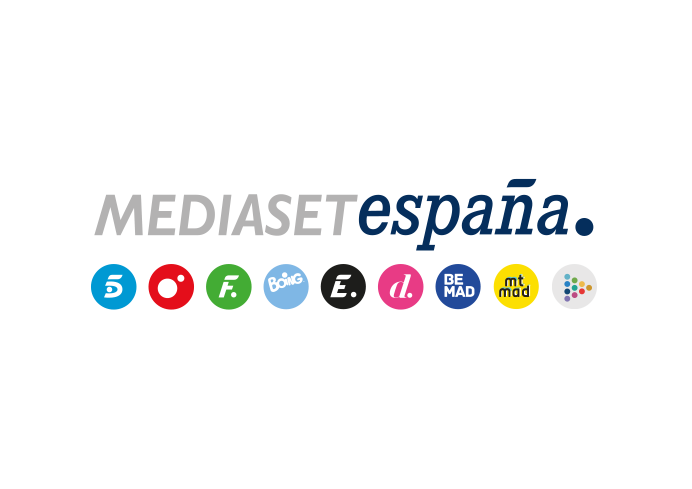 Madrid, 21 de marzo de 2022Con Tirso al límite al ser descubierto y con una nueva muerte en el barrio: así concluirá la primera temporada de ‘Entrevías’El próximo martes 29 de marzo arranca la segunda tanda de capítulos en Telecinco.Tirso, en peligro al descubrirse que fue él quien cogió el dinero de Sandro; Ezequiel, en el punto de mira de los narcotraficantes al destaparse que quiere acabar con los capos; Nelson, en una encrucijada tras el asesinato de Loko; e Irene, sumida en una peligrosa espiral de consumo de estupefacientes. La tensión es máxima en todas las tramas de ‘Entrevías’, que mañana martes concluye su primera temporada en Telecinco (22:50 horas) con un acontecimiento que supondrá un punto de inflexión: la muerte de uno de los personajes.El próximo martes 29 de marzo comenzará a emitirse la segunda entrega de episodios de la serie, que a falta del capítulo de mañana ha sido la primera opción a lo largo de sus ocho emisiones y es líder de la noche de los martes con un 16,4% de share y 1,8M espectadores.En el capítulo de mañana, Yeyo, el secuaz de Sandro, descubre que Tirso es el autor del robo del dinero, pero antes de que pueda decirle nada a su jefe es sorprendido en la ferretería y acaba siendo atrapado por Tirso, Pepe y Sanchís, que tendrán que tomar medidas drásticas y dolorosas para evitar que la noticia le llegue al capo. Para ello le pedirán ayuda a Ezequiel, que está en un mal momento porque se siente responsable de la muerte de Loko. Cree que se ha equivocado en todo y que tal vez haya llegado el momento de darle un giro a su vida, pero en esa tesitura Amanda le confiesa algo que le obliga a cambiar de opinión.Por su parte, Gladys se descubre ilusionada al pensar en Tirso y Alicia le hace comprender que tal vez sienta algo por él, pero justo cuando ella está meditando sobre el asunto, Ezequiel aparece con una bolsa llena de dinero y la propuesta de un futuro juntos. Mientras, Tirso descubre a través de Nelson que Irene consume drogas, una noticia que le deja devastado y que hace que se replantee toda la situación.